В группе «Солнышко» дети попрощались с нашей ёлочкой-красавицей! Ещё раз спели песни про ёлочку про новый год, поиграли в музыкальные подвижные игры.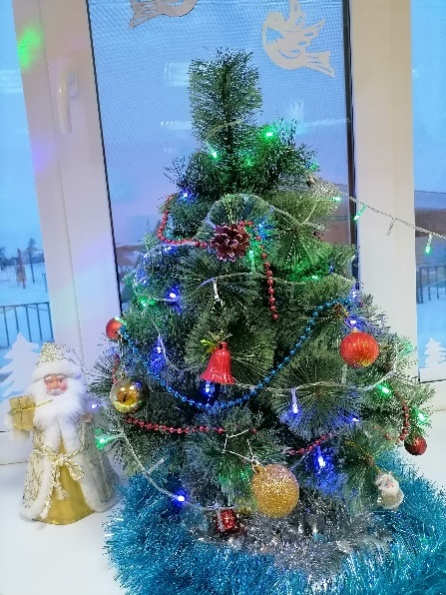 Ёлочка-красавица встретила нас в зале,Праздник новогодний с нею мы встречали,Весело мы пели и стихи читали,Пляски, хороводы дружно танцевали.Но пора, ребята, с ёлочкой прощаться,В лес густой зелёный ей надо возвращаться!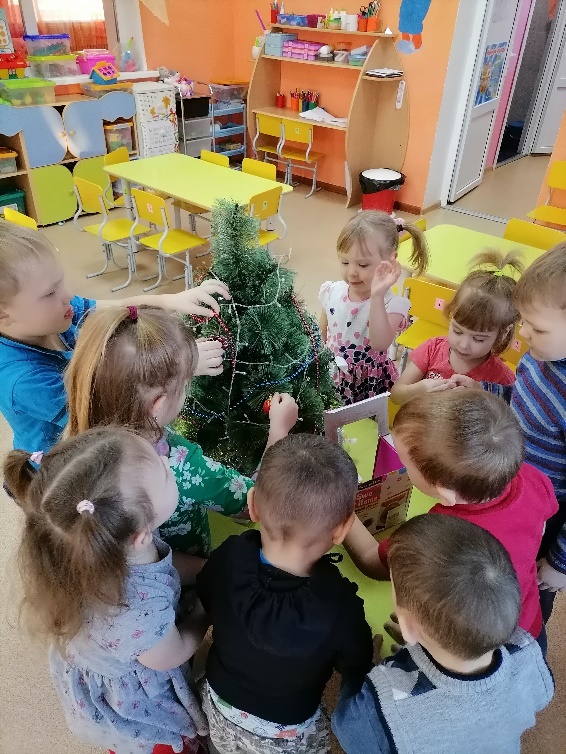 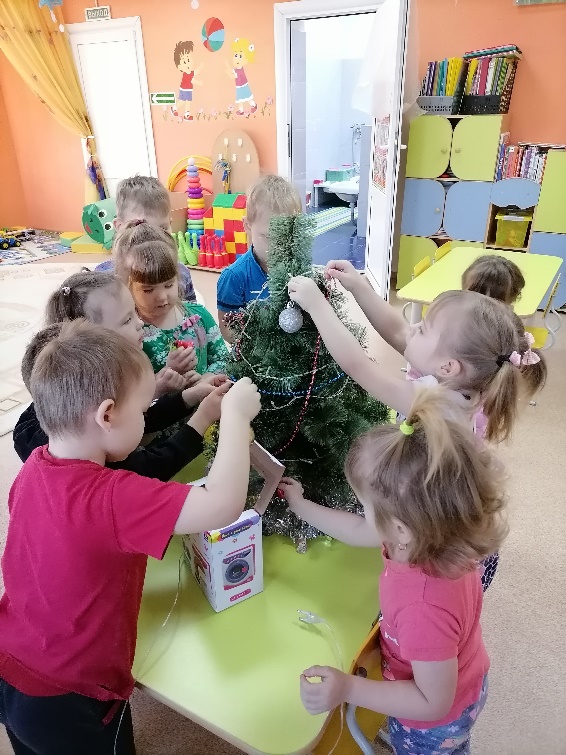 До свидания, ёлочка,Будем мы скучать!Приходи к нам, ёлочка,Через год опять!